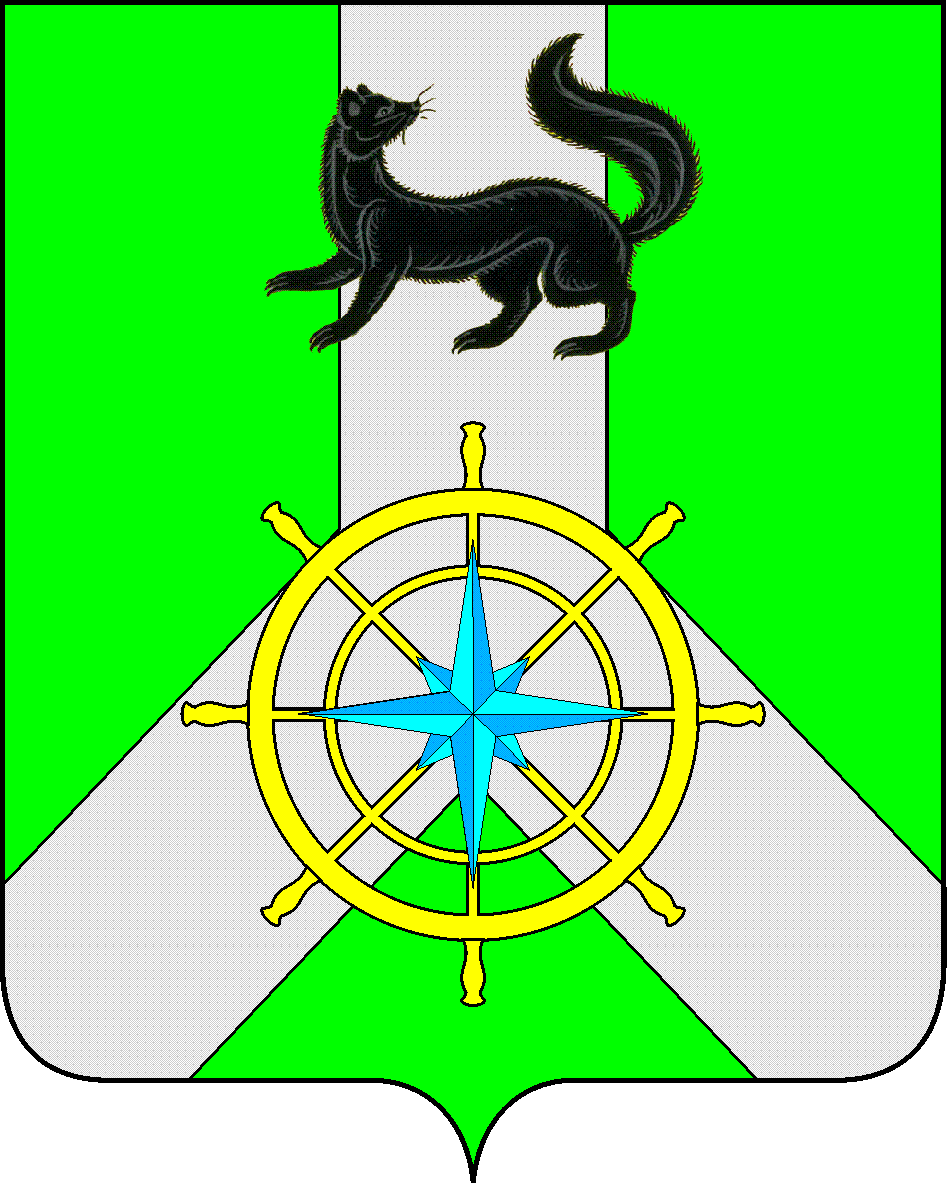 Р О С С И Й С К А Я  Ф Е Д Е Р А Ц И ЯИ Р К У Т С К А Я  О Б Л А С Т ЬК И Р Е Н С К И Й   М У Н И Ц И П А Л Ь Н Ы Й   Р А Й О НД У М А РЕШЕНИЕ №366/614 декабря 2018 г.									 г. КиренскВ соответствии со ст.ст.15, 187 Бюджетного Кодекса Российской Федерации, ст. ст. 15, 52 Федерального Закона от 06.10.2003 года № 131-ФЗ «Об общих принципах организации местного самоуправления в Российской Федерации», ст. 21 Положения о бюджетном процессе в муниципальном образовании Киренский район, утвержденного Решением Думы Киренского района от 30.05.2014 г. № 33/5 (с изменениями и дополнениями), руководствуясь ст.25, 54 Устава муниципального образования Киренский район,ДУМА РЕШИЛА:Статья 1.Утвердить основные характеристики бюджета муниципального образования Киренский район (далее муниципального района) на 2019 год :- Общий объем доходов бюджета муниципального района в сумме – 940282,7 тыс. руб., в том числе безвозмездные перечисления в сумме – 587 531,9 тыс. руб., из них объем межбюджетных трансфертов из областного и федерального бюджета – 583280,1 тыс. руб., объем межбюджетных трансфертов из бюджетов поселений – 4251,8  т.р.- Общий объем расходов бюджета в сумме 958608,320 тыс. руб.  - Размер дефицита бюджета муниципального района в сумме – 18 325,60 тыс. руб., или 6,4% утвержденного общего объема доходов без учета утвержденного объема безвозмездных поступлений и поступлений налоговых доходов по дополнительным нормативам отчислений. Направить на покрытие дефицита бюджета поступления из источников внутреннего финансирования дефицита бюджета в соответствии с приложением №1 к данному решению.Утвердить основные характеристики бюджета муниципального района на плановый период 2020 и 2021 годов:- Общий объем доходов бюджета муниципального района на 2020 год в сумме – 891144,9 тыс. руб., в том числе безвозмездные перечисления в сумме – 543205,3 тыс. руб., из них объем межбюджетных трансфертов из областного бюджета – 538953,5 тыс. руб., объем межбюджетных трансфертов из бюджетов поселений – 4251,8  т.р.; на 2021 год в сумме – 904933,9 тыс. руб., в том числе безвозмездные перечисления в сумме – 562477,7 тыс. руб., из них объем межбюджетных трансфертов из областного бюджета – 558225,9 тыс. руб., объем межбюджетных трансфертов из бюджетов поселений – 4251,8 т.р.- Общий объем расходов бюджета на 2020 год в сумме – 904469,910 тыс. руб., в том числе условно утвержденные расходы в сумме- 9031,6 тыс. руб., на 2021 год в сумме - 922762,2 тыс.руб., в том числе условно утвержденные расходы в сумме – 18014,2 тыс.руб.- Размер дефицита бюджета муниципального района на 2020 год в сумме – 13 325,01 тыс. руб., или 4,4% утвержденного общего объема доходов без учета утвержденного объема безвозмездных поступлений и поступлений налоговых доходов по дополнительным нормативам отчислений, на 2021 год в сумме - 17 828,31 тыс.руб. или 5,9% утвержденного общего объема доходов без учета утвержденного объема безвозмездных поступлений и поступлений налоговых доходов по дополнительным нормативам отчислений.Направить на покрытие дефицита бюджета поступления из источников внутреннего финансирования дефицита бюджета в соответствии с приложением №2 к данному решению.Статья 2.Установить, что доходы бюджета муниципального образования Киренский район, поступающие в 2019 году и плановом периоде формируются за счет:- доходов от уплаты федеральных, региональных и местных налогов и сборов по нормативам, установленным законодательными актами Российской Федерации, Иркутской области, МО Киренский район в соответствии с действующим налоговым и бюджетным законодательством.- неналоговых доходов: доходов от использования имущества, находящегося в государственной или муниципальной собственности, доходов от продажи имущества, доходов от платных услуг, оказываемых казенными учреждениями и иных неналоговых доходов.- безвозмездных поступлений Статья 3.Установить прогнозируемые доходы бюджета муниципального образования Киренский район на 2019 год и плановый период по классификации доходов бюджетов РФ в объеме в соответствии с приложением №№4, 5 к данному решению.Статья 4.Утвердить перечень главных администраторов доходов бюджета МО Киренский район - органов местного самоуправления муниципального образования Киренский район в соответствии с приложением № 6 к данному решению.Утвердить перечень главных администраторов доходов районного бюджета - территориальных органов (подразделений) федеральных органов в соответствии с приложением № 6.1 к данному решению.Утвердить перечень главных администраторов доходов районного бюджета - органов государственной власти Иркутской области в соответствии с приложением № 6.2 к данному решению.Утвердить перечень главных администраторов источников финансирования дефицита бюджета, в соответствии с приложением № 7 к данному решению.Статья 5.Утвердить  объем  межбюджетных трансфертов, прогнозируемых к получению из  других бюджетов бюджетной системы Российской Федерации в 2019 году в сумме- 587531,9 тыс. руб., в 2020 году -543205,3 тыс.руб., в 2021году- 562477,7 тыс.руб., в соответствии с приложениями №№8, 9 к данному решению.Статья 6.Утвердить распределение бюджетных ассигнований по разделам и подразделам классификации расходов бюджетов Российской Федерации на 2019 год и плановый период в соответствии с приложениями №№10, 11 к данному Решению.Утвердить распределение бюджетных ассигнований на 2019 год и плановый период по целевым статьям (муниципальным программам и непрограммным направлениям деятельности), группам (группам и подгруппам) видам расходов, разделам, подразделам классификации расходов бюджетов Российской Федерации, в соответствии с приложениями №№12, 13 к данному решению.Утвердить ведомственную структуру расходов бюджета на 2019 год и плановый период в соответствии с приложениями № 14, 15 к данному решению.Статья 7.Утвердить объем бюджетных ассигнований, на исполнение  публичных нормативных обязательств направляемых  в 2019 году в сумме – 26 177,9тыс. руб., в 2020 году - 25 595,5 тыс.руб., в 2021 году-25 595,5 тыс.руб.Установить распределение бюджетных ассигнований, направленных на исполнение публичных нормативных обязательств муниципального района на 2019 год и плановый период 2020-2021г.г. в соответствии с приложением №16 к данному решению.Статья 8.Установить общий объем бюджетных ассигнований на исполнение обязательств МО Киренский район:- в связи с осуществлением органами местного самоуправления полномочий по решению вопросов местного значения в 2019году – 932648,5тыс. руб., в 2020 году - 878510,0тыс. руб., в 2021 году - 896802,1тыс. руб.- в связи с исполнением органами местного самоуправления переданных отдельных государственных полномочий в 2019году – 21708 тыс. руб., в 2020 году - 21708,1 тыс. руб., в 2021 году-21708,3 тыс.руб.- в связи с исполнением переданных с поселений полномочий в 2019году – 4251,8 тыс. руб., в 2020 году - 4251,8 тыс.руб., в 2021 году - 4251,8 тыс.руб.Установить перечень переданных отдельных государственных полномочий в соответствии с приложением №18 к данному решению Установить перечень полномочий переданных на исполнение с поселений, входящих в состав Киренского района в соответствии с приложением № 18.1 к данному решению.Статья 9.Утвердить объем бюджетных ассигнований на финансовое обеспечение реализации муниципальных программ на 2019 год и плановый период в соответствии с приложением №20 к данному решению.Статья 10.Утвердить бюджетные ассигнования на осуществление бюджетных инвестиций в объекты муниципальной собственности Киренского муниципального района, софинансирование капитальных вложений в которые осуществляется за счет межбюджетных субсидий из областного бюджета, на 2019 год и плановый период в соответствии с приложением №19 к данному решению.Статья 11.Установить, что в расходной части бюджета создается резервный фонд администрации муниципального района в 2019 году в сумме - 300 тыс. рублей, в плановом периоде в сумме - 200 тыс. рублей.Статья 12.Утвердить объем межбюджетных трансфертов, предоставляемых из бюджета муниципального образования Киренский район бюджетам поселений в 2019 году в сумме – 49488,76 тыс. рублей, в 2020 году - 49139,8 тыс.руб., в 2021 году -48716,4 тыс.руб.Статья 13.Утвердить в составе расходов бюджета МО Киренский район на 2019 год и плановый период:объем дотаций на выравнивание бюджетной обеспеченности поселений, образующих районный фонд финансовой поддержки поселений в 2019 году в сумме - 49488,76 т. р., в 2020 году- 49139,8 тыс.руб., в 2021 году-48716,4 тыс.руб.Установить значения весовых коэффициентов А1,А2,А3 для расчета индекса расходов бюджета поселения, используемые для распределения дотации на выравнивание бюджетной обеспеченности и утвердить распределение суммы дотации между поселениями в соответствии с приложениями №№22,23,24 к данному решению.Утвердить методику расчета показателя «Доля расходов городского (сельского) поселения, связанных с функционированием муниципальных учреждений культуры  городского (сельского) поселения в расходах местного бюджета» в соответствии с приложением №25 к данному решению.Статья 14.1. Установить, что в 2019 году и плановом периоде за счет средств бюджета МО Киренский район субсидии юридическим лицам (за исключением субсидий государственным (муниципальным) учреждениям), индивидуальным предпринимателям и физическим лицам - производителям товаров, работ, услуг, осуществляющим деятельность на территории МО Киренский район, предоставляются на безвозмездной и безвозвратной основе в целях возмещения затрат или недополученных доходов в связи с производством (реализацией) товаров, выполнением работ, оказанием услуг в случаях:- оказания услуг по пассажирским перевозкам автомобильным транспортом;- частичного возмещения транспортных расходов юридических лиц и индивидуальных предпринимателей, осуществляющих розничную торговлю и доставку продовольственных товаров в поселения Киренского района;- осуществления мероприятий, направленных на создание условий для развития сельскохозяйственного производства в поселениях, входящих в состав Киренского муниципального района, расширение рынка сельскохозяйственной продукции, сырья и продовольствия;- осуществления мероприятий  направленных на содействие усилению рыночных позиций субъектов малого и среднего предпринимательства Иркутской области и повышение эффективности государственной поддержки СМСП;2. Категории и (или) критерии отбора юридических лиц (за исключением государственных (муниципальных) учреждений), индивидуальных предпринимателей, физических лиц - производителей товаров, работ, услуг, имеющих право на получение субсидий, цели, условия и порядок предоставления субсидий, указанных в части 1 настоящей статьи, порядок возврата субсидий в случае нарушения условий, установленных при их предоставлении, определяются администрацией Киренского  муниципального района.Статья 15.Установить, что в 2019 году и плановом периоде за счет средств бюджета МО Киренский район предоставляются субсидии:1. автономным учреждениям МО Киренский район:а) на возмещение нормативных затрат, связанных с оказанием ими в соответствии с муниципальным заданием муниципальных услуг (выполнением работ);б) на иные цели, связанные с развитием материально-технической базы, проведением реконструкции  и (или) капитального ремонта, реализацией мероприятий, в том числе в рамках реализации муниципальных целевых программ МО Киренский район.Распределение данных субсидий определено приложением №27 к данному решению.Порядок определения объема и условия предоставления, указанных в настоящем пункте субсидий устанавливается Администрацией МО Киренский район.Статья 16.Установить, что в течение 2019 года и плановом периоде не планируется предоставление бюджетных кредитов в соответствии с приложением № 29 к данному решению.Статья 17.Утвердить программу муниципальных гарантий в 2019 году и плановом периоде в соответствии с приложением №30 к данному решению.Статья 18.Утвердить верхний предел муниципального внутреннего долга по состоянию на 1 января 2020 года в размере – 18 325,6 тыс. руб. в том числе по муниципальным гарантиям – 0 рублей, на 1 января 2021 года в размере – 31 650,6 тыс. руб., в том числе по муниципальным гарантиям – 0 рублей, на 1 января 2022 года в  размере – 49 478,9 тыс. руб. в том числе по муниципальным гарантиям – 0 рублей.Установить предельный объем муниципального долга:В 2019 году в размере - 126325 тыс. руб., 2020 году в размере - 128813 тыс. руб., 2021 году в размере - 131848 тыс. руб.Статья 19.Утвердить программу муниципальных заимствований на 2019 год и плановый период в соответствии с приложением №31 к данному решению.Статья 20.Утвердить предельный объем расходов на обслуживание внутреннего муниципального долга в 2019 году в сумме 0 тыс.руб., 2020 году в размере - 0 тыс. руб., 2021 году в размере - 0 тыс. руб.Статья 21.Установить перечень первоочередных расходов бюджета муниципального образования Киренский район на 2019год и плановый период:- оплата труда работников бюджетной сферы- начисление на  оплату труда- коммунальные расходы муниципальных учреждений- увеличение стоимости материальных запасов в части приобретения продуктов питания - социальные выплаты.Статья 22.Утвердить перечень главных распорядителей бюджетных средств на 2019 год и плановый период в соответствии с приложением № 32 к данному решению.Статья 23.Утвердить нормативы распределения доходов между бюджетами бюджетной системы Российской Федерации на 2019 год и плановый период в соответствии с приложением №33 к данному решению.Статья 24.Утвердить объем бюджетных ассигнований муниципального дорожного фонда в 2019 году в сумме 6417 тыс.руб., в 2020 году в сумме 7901 тыс.руб., в 2021 году в сумме 8518 тыс.руб.Статья 25.Решение подлежит официальному опубликованию в газете «Ленские зори» и размещению на официальном сайте администрации Киренского муниципального района www.kirenskrn.irkobl.ru в разделе «Дума Киренского района».Статья 26.Решение вступает в силу со дня официального опубликования (обнародования), но не ранее 01 января 2019 года.МэрКиренского муниципального района					К.В. СвистелинПредседатель ДумыКиренского муниципального района					Д.М. Ткаченко О бюджете муниципального образования Киренский район на 2019 год и плановый период 2020 и 2021 годов